 gh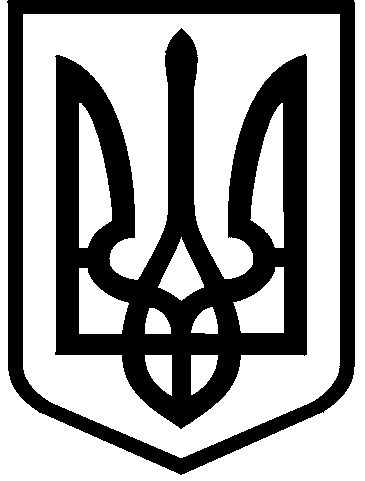 КИЇВСЬКА МІСЬКА РАДАIX СКЛИКАННЯПОСТІЙНА КОМІСІЯ З ПИТАНЬ РЕГЛАМЕНТУ, ДЕПУТАТСЬКОЇ ЕТИКИ ТА ЗАПОБІГАННЯ КОРУПЦІЇ 01044, м. Київ, вул. Хрещатик, 36 к. 1014                                                                            тел./факс: (044) 202-72-34                                                                                                                                ПроектПорядок деннийзасідання постійної комісії Київської міської ради з питань регламенту, депутатської етики та запобігання корупції1. Проєкт рішення Київради «Про створення тимчасової контрольної комісії Київської міської ради з питань перевірки діяльності Комунального підприємства «Київська міська лікарня ветеринарної медицини»(реєстраційний номер секретаріату Київради від 16.06.2022 № 08/231-739 /ПР). Доповідач: Кулеба Євгенія Анатоліївна 2. Про зміну найменування Управління екології та природних ресурсів виконавчого органу Київської міської ради (Київської міської державної організації)(реєстраційний номер секретаріату Київради від 11.02.2022 № 08/231-377 /ПР). Доповідач: Возний Олександр Іванович Голова комісії                                                                  Леонід ЄМЕЦЬ